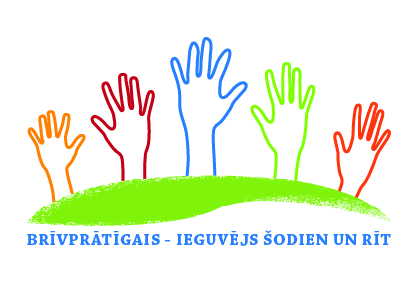 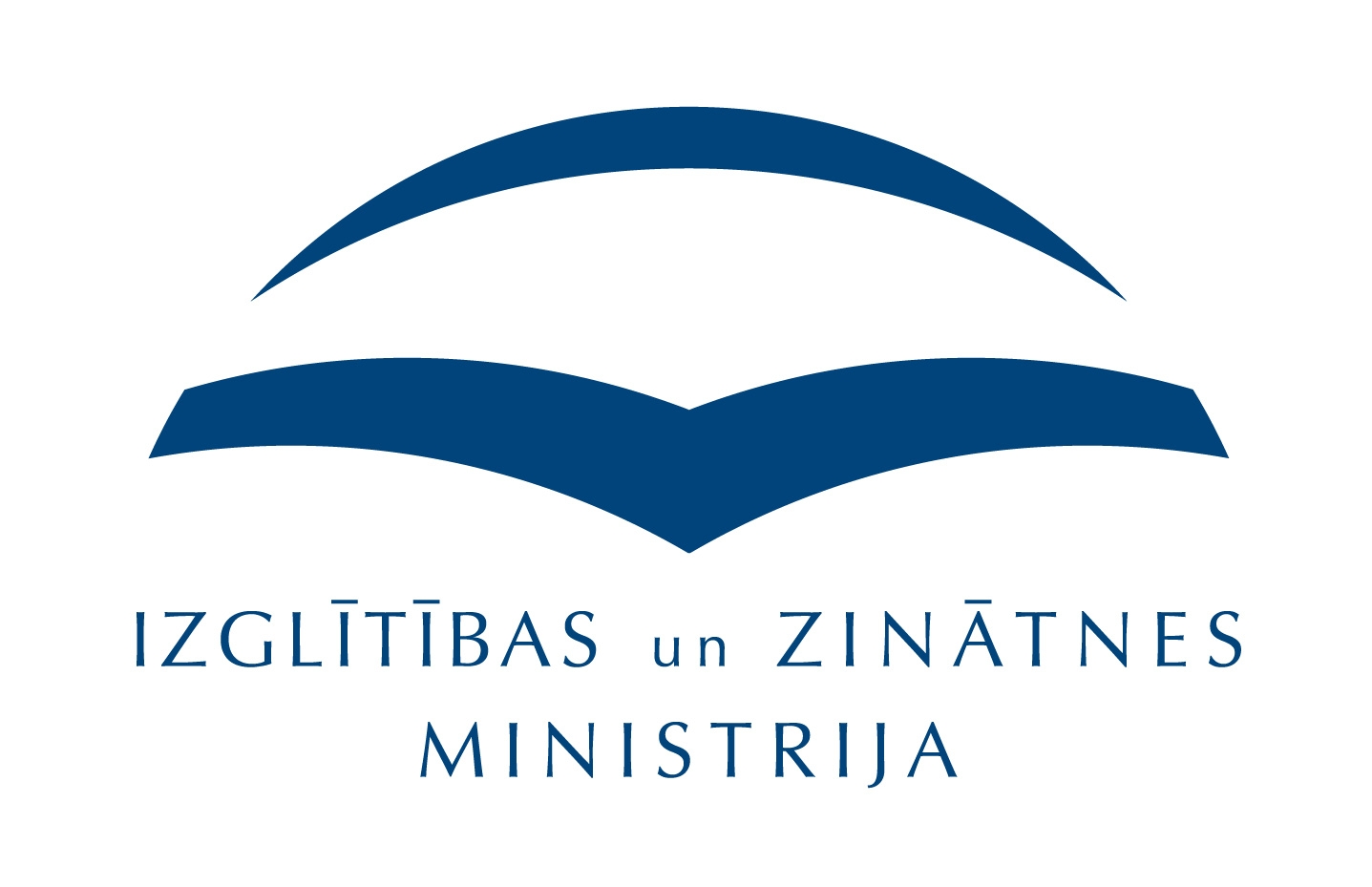 FOTO AKCIJAS “VOLUNTEERING” NOLIKUMSFoto akcijas mērķis un tematsFoto akcija “Volunteering” tiek rīkota ar mērķi veicināt jauniešu interesi par brīvprātīgo darbu.Foto akcijas centrālais elements ir gaisā pacelta roka - starptautiski pieņemts brīvprātīgo darba simbols, kas atspoguļo gatavību brīvprātīgi veikt kādu uzdevumu sabiedrības labā. Foto akcijā aicinām iesniegt oriģinālas un radošas fotogrāfijas, kurās izstieptā roka redzama interesantā situācijā uz netradicionāla fona vai apkārtējā vidē.Foto akcija noslēgsies 2012.gada 12.augustā Starptautiskajā Jaunatnes dienā.Vispārīgie noteikumiFoto akcijā var piedalīties Latvijas pastāvīgie iedzīvotāji vecumā no 13 līdz 25 gadiem. Foto akcijas noteikumos minētajam dalībnieka vecumam jābūt atbilstošam 2012.gada 12.augusta dienā. Foto akcijas uzvarētājiem būs jāuzrāda personu apliecinošs dokuments.Līdz ar dalību foto akcijā jūs apstiprināt, ka piekrītat foto akcijas noteikumiem.Fotogrāfijas jāiesniedz no 2012. gada 12.jūlija līdz 2012. gada 9.augusta plkst.16.00 (pēc Latvijas laika).Konkursā var piedalīties tikai amatierfotogrāfi. Profesionālos fotogrāfus vai personas, kas strādā foto nozarē, no foto akcijas automātiski izslēgs.Lai piedalītos foto akcijā, jums jāaugšupielādē viena fotogrāfija tīmekļa vietnē www.draugiem.lv/brivpratigodarbs.Katrs dalībnieks var augšupielādēt tikai vienu fotogrāfiju. Ja tiks ievietotas vairākas fotogrāfijas, foto akcijas rīkotāji patur tiesības atstāt tikai pirmo augšupielādēto fotogrāfiju un pārējās attiecīgā dalībnieka fotogrāfijas izdzēst no galerijas. Ja fotogrāfijas augšupielādēšanas laikā rodas tehniska problēma, ziņojiet par to uz e-pasta adresi comperio@comperio.lvFoto akcijas rīkotājiem ir tiesības mainīt šī nolikuma noteikumus un foto akcijas apbalvojumus jebkurā laikā. Izmaiņu paziņošana tiks veikta tīmekļa vietnē www.draugiem.lv/brivpratigodarbs un būs spēkā no publicēšanas datuma.Dalībniekiem jāsaglabā attēlu kopijas oriģinālformātā. Visiem dalībniekiem jābūt tehniskām iespējām iesniegt augstas izšķirtspējas fotogrāfijas. Attēlu oriģināliem jābūt ar pietiekamu izšķirtspēju, lai tos varētu izdrukāt kā kvalitatīvas fotogrāfijas 50x70 cm formātā.Fotogrāfiju diskvalifikācijaFoto akcijas rīkotājiem ir tiesības diskvalificēt un dzēst jebkuru fotogrāfiju no tīmekļa vietnes, kas neatbilst turpmāk minētajām prasībām. Jūs garantējat, ka augšupielādētās fotogrāfijas atbilst šādiem nosacījumiem:jūs esat fotogrāfijas vienīgais īpašnieks un autors;jūs esat tiesīgs publiskot foto akcijai iesniegto fotogrāfiju;fotogrāfijā nav attēloti nekāda veida aizliegti, draudoši, naidu rosinoši, nepatiesi, maldinoši, aizvainojoši, apmelojoši, neslavu ceļoši, vulgāri, piedauzīgi, skandalozi, musinoši, pornogrāfiski vai zaimojoši motīvi;fotogrāfija nesatur nekāda veida materiālus, kas attēlo vai varētu rosināt darbības, kuras uzskatāmas par noziedzīgu nodarījumu vai par kuru izdarīšanu iestājas civiltiesiskā atbildība, vai ar kurām citā veidā tiek pārkāptas tiesību normas;fotogrāfija nav pretrunā ar autortiesībām, preču zīmēm, līgumtiesībām, trešās personas (fiziskas vai juridiskas) jebkāda cita veida intelektuālā īpašuma tiesībām un neaizskar personas privātās vai sabiedriskās dzīves tiesības; turklāt jūsu fotogrāfija neatspoguļo:trešām personām piederošas preču zīmes;materiālus, kas aizsargāti ar trešām personām piederošām autortiesībām.Dalībniekam nav atļauts izmantot fotogrāfijas, kuru izmantošanas tiesības viņš ir nopircis vai uz kurām viņš ieguvis tiesības tās izmantot no attēlu datubāzēm.Vērtēšana un balvasFoto akcijas balvas ir 2 biļetes uz grupas „Muse” koncertu, kas notiks Rīgā, 2012.gada 13.decembrī, kuras iegūs pieci foto akcijas dalībnieki, kuru fotogrāfija saņems visvairāk tīmekļa vietnes lietotāju balsu. Portāla draugiem.lv lietotāji tiek aicināti balsot par foto akcijas darbiem, nospiežot pogu „Man patīk” no 2012.gada 12.jūlija līdz 2012.gada 12.augustam plkst. 14.00. Foto akcijas rīkotāji fiksēs nodoto balsu skaitu 2012.gada 12.augustā plkst. 14.00 un noteiks uzvarētājus. Foto akcijas rezultāti tiks atspoguļoti tīmekļa vietnē www.draugiem.lv/brivpratigodarbs, kā arī foto akcijas rīkotāji informēs foto akcijas uzvarētājus, izmantojot portāla draugiem.lv iekšējo pastu.Uzvarētāju apbalvošana notiks 2012.gada 13.augustā Rīgā dalībniekiem klātienē ierodoties uz pasākumu. Gadījumā, ja dalībnieks nevarēs ierasties uz apbalvošanas ceremoniju, viņš/a balvas varēs saņemt ierodoties personīgi SIA „Comperio” birojā Rīgā, Balasta dambī 58/2. Balvas pa pastu netiks sūtītas.Konkursa uzvarētāji piešķirto balvu nevar saņemt naudas izteiksmē.Izmantošanas tiesībasLR Izglītības un zinātnes ministrijas Sporta un jaunatnes departamentam ir tiesības bez samaksas veikt fotogrāfiju vai to fragmentu pirmreizēju, atkārtotu un neierobežotu izmantošanu citos darbos, kā arī to izplatīšanu, reproducēšanu, publiskošanu jebkādā veidā vai citādu izmantošanu pēc saviem ieskatiem bez saskaņošanas ar fotogrāfijas autoru. Jūs piekrītat piedalīties konkursa reklāmas pasākumos un apstiprināt, ka jūsu vārdu, uzvārdu un fotogrāfiju bez papildu atlīdzības drīkst izmantot reklāmas un veicināšanas pasākumos.Fotogrāfijas autors apņemas neizmantot personiskās tiesības tajā skaitā uz autorību, vārdu un izlemšanu par darba izziņošanu, darba neaizskaramību, pretdarbību un darba atsaukšanu.